Резолюция по Входящему документу № 16/4114 от 24.07.2018□ Приоритетное 0 Проект* - обязательные для заполнения поляРезолюция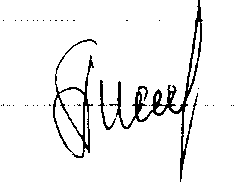 МИНИСТЕРСТВО ОБРАЗОВАНИЯ И НАУКИ РОССИЙСКОЙ ФЕДЕРАЦИИ (МИНОБРНАУКИ РОССИИ)Руководителям органов управления образованием субъектов Российской ФедерацииДепартамент информационной политикиТверская ул., д. 11, Москва, 125993 Тел. (495) 629-19-65 E-mail: dl5@mon.gov.ru23. Р?. М>4Ъ № <S - ffSОб информационной поддержкеУважаемые коллеги!В преддверии начала нового учебного года состоится ставшее традиционным Общероссийское родительское собрание с участием Министра просвещения Российской Федерации О.Ю. Васильевой. Мероприятие пройдет 29 августа 2018 г. на площадке общеобразовательной организации г. Москвы в формате видеоконференции с прямыми включениями из регионов России, во время которых Министр ответит на вопросы в области образования, интересующие общественность.Учитывая высокую социальную значимость мероприятия, прошу оказать содействие в его информационной поддержке, в том числе:разместить анонс мероприятия на официальных сайтах региональных органов управления образованием;распространить среди представителей родительского сообщества и общеобразовательных организаций региона информацию о возможности направить вопрос Министру через электронную форму веб-страницы собрания на официальном сайте Министерства просвещения Российской Федерации.Приложение: анонс и баннер мероприятия т-гя 2-гг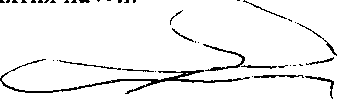 Директор департаментаО.В. Бервенова (495) 629-14-20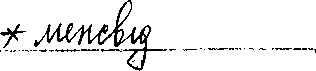 Об информационной поддержке - 15ПриложениеАНОНСВсе, что нужно знать о школе, узнаем у Министра просвещенияНачался сбор вопросов к V Общероссийскому родительскому собранию.29 августа в одной из московских школ состоится встреча Министра просвещения Российской Федерации О.Ю. Васильевой с родителями школьников. Общение пройдёт в формате живого диалога и видеоконференции с прямыми включениями из разных регионов страны. В этот раз на связь с центральной площадкой в Москве выйдут 8 российских городов из шести федеральных округов. Благодаря онлайн-трансляции за Общероссийским родительским собранием следить можно будет из любой точки страны и мира.Уже сейчас любой желающий может направить вопрос через форму на сайте «http://edu.gov.ru/орс-view». и через аккаунты Министерства просвещения Российской Федерации в социальных сетях. Наиболее острые из них станут предметом обсуждения в ходе собрания.Партнёром в организации и проведении Общероссийского родительского собрания выступает общероссийская общественная организация «Национальная родительская ассоциация социальной поддержки семей и защиты семейных ценностей», одним из стратегических направлений работы которой является родительское просвещение.СправочноОбщероссийское родительское собрание - традиционная встреча в преддверии нового учебного года с целью получить обратную связь, услышать мнение родителей, узнать о наиболее волнующих их вопросах, оценить эффективность реализуемых проектов и программ.В 2017 году в адрес Министра поступило более 3000 вопросов, большинство из которых касались нововведений в школьную программу, изучения иностранных языков, сдачи экзаменов, качества учебников. На встрече с Министром обсуждались проблемы, связанные с инклюзивным образованием, работой медицинских кабинетов в школах, сборами денег с родителей, трудовым воспитанием, организацией детского отдыха, семейного образования. Наибольший интерес вызвало введение устной части единого государственного экзамена по русскому языку и перспективы появления обязательных экзаменов по иностранному языку и истории.Об информационной поддержке - 15ф,ское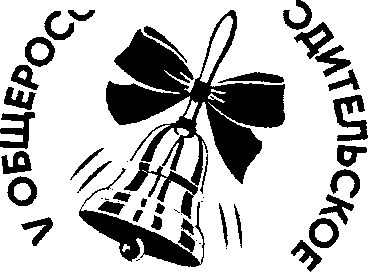 ОБЩЕРОССИЙСКОЕ РОДИТЕЛЬСКОЕ СОБРАНИЕ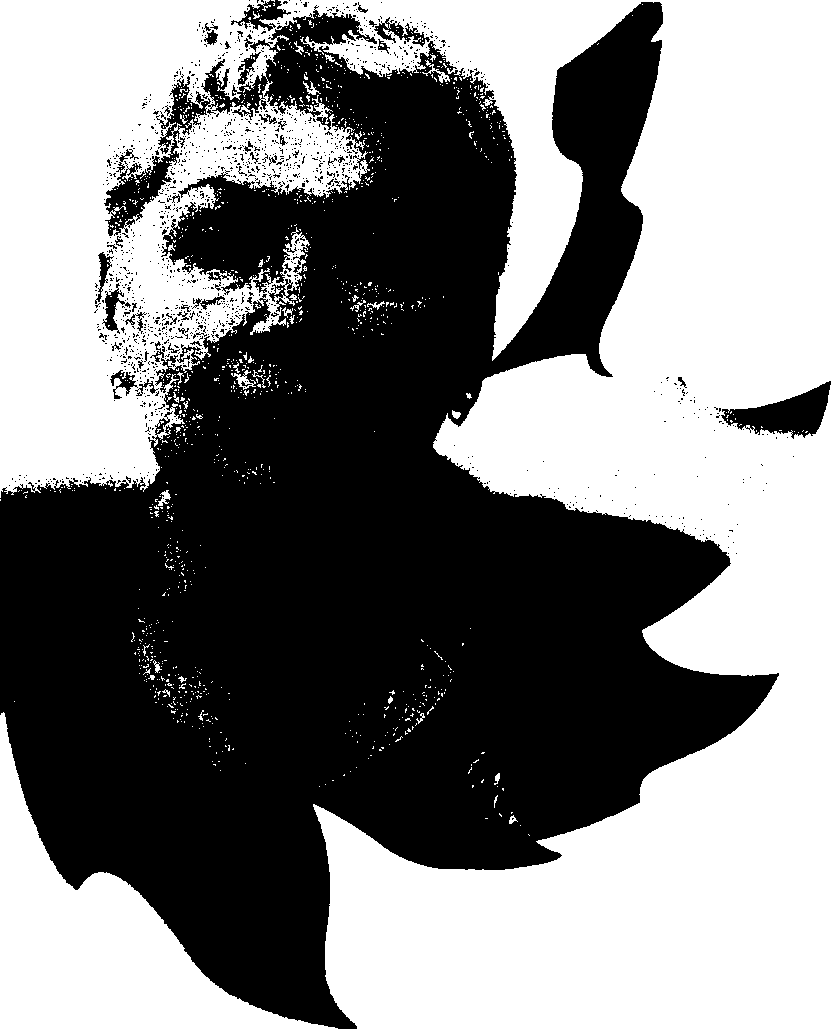 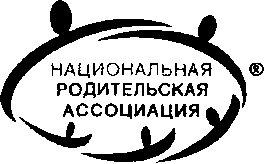 29 АВГУСТА 2018